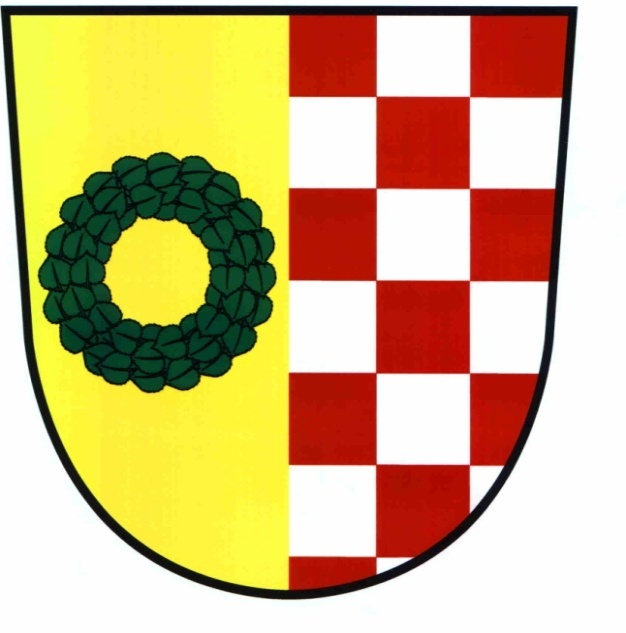 KONTEJNERYNA VELKOOBJEMOVÝ ODPAD6. – 7. KVĚTNA 20239,oo – 19,ooOPLOCENÝ AREÁL BÝVALÉ SÝRÁRNY